REUNIÓN DE PROFESORESPROGRAMACIÓN SEMANA DEL 21 AL 25 DE SEPTIEMBREOración a cargo de la direcciónProgramación de los Juegos Recreativos de la CalleProgramaciones previstas: Reuniones: miércoles 23 y viernes 25 (preparatorios encuentro con PROANTIOQUIA Y UNIVERSIDAD DE ANTIOQUIA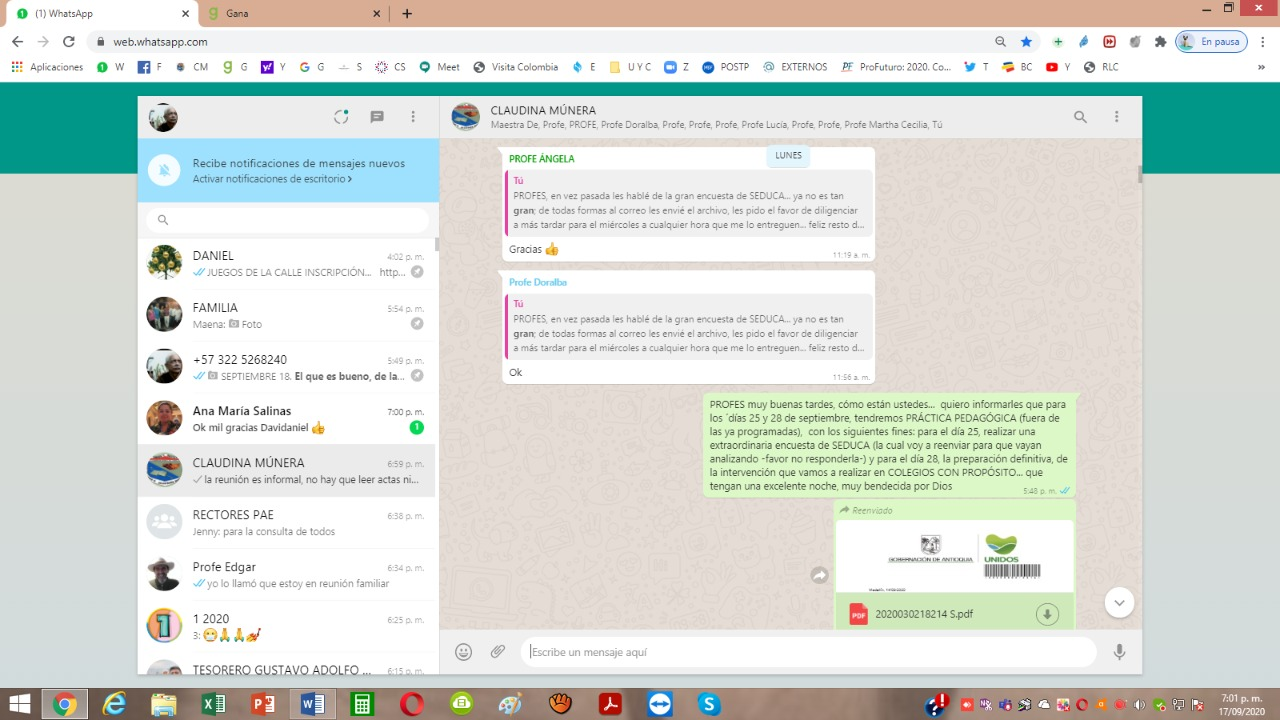 Izada de Bandera y Acto Cívico: jueves 24 (Tener en cuenta el día de la amistadProgramación Definitiva de la semana del 21 al 25 de septiembreASUNTOS VARIOS: Martes 29 10 a.m.: Encuentro en la Vereda con el Señor Alcalde, Señora Secretaria de Educación, Personera, Comisaria y Docentes que ya confirmaron su deseo de acompañarnosCaso de Carlos Restrepo del grado 8°Conectividad: CanceladoMejoramiento de Sedes Eductivas 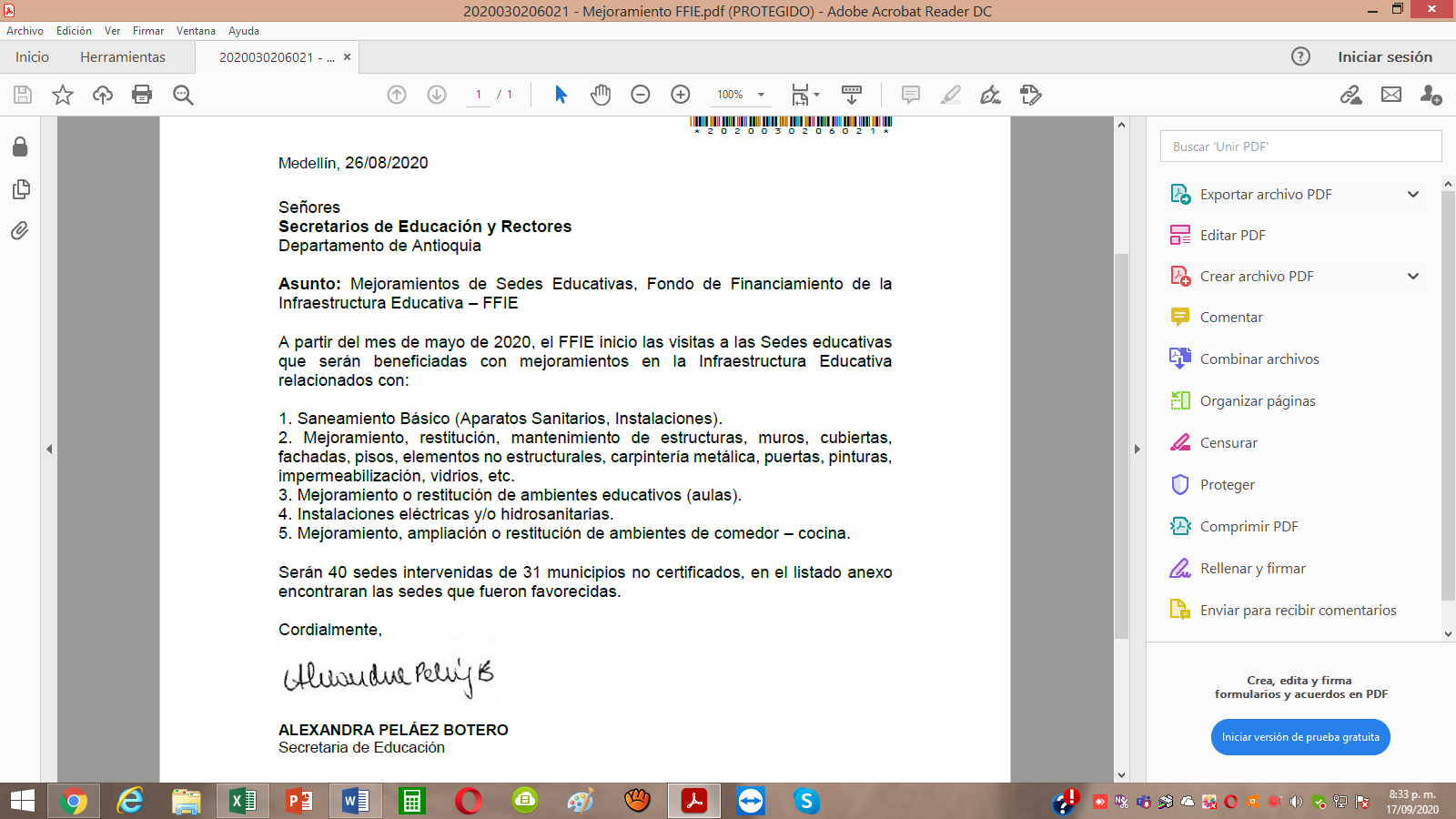 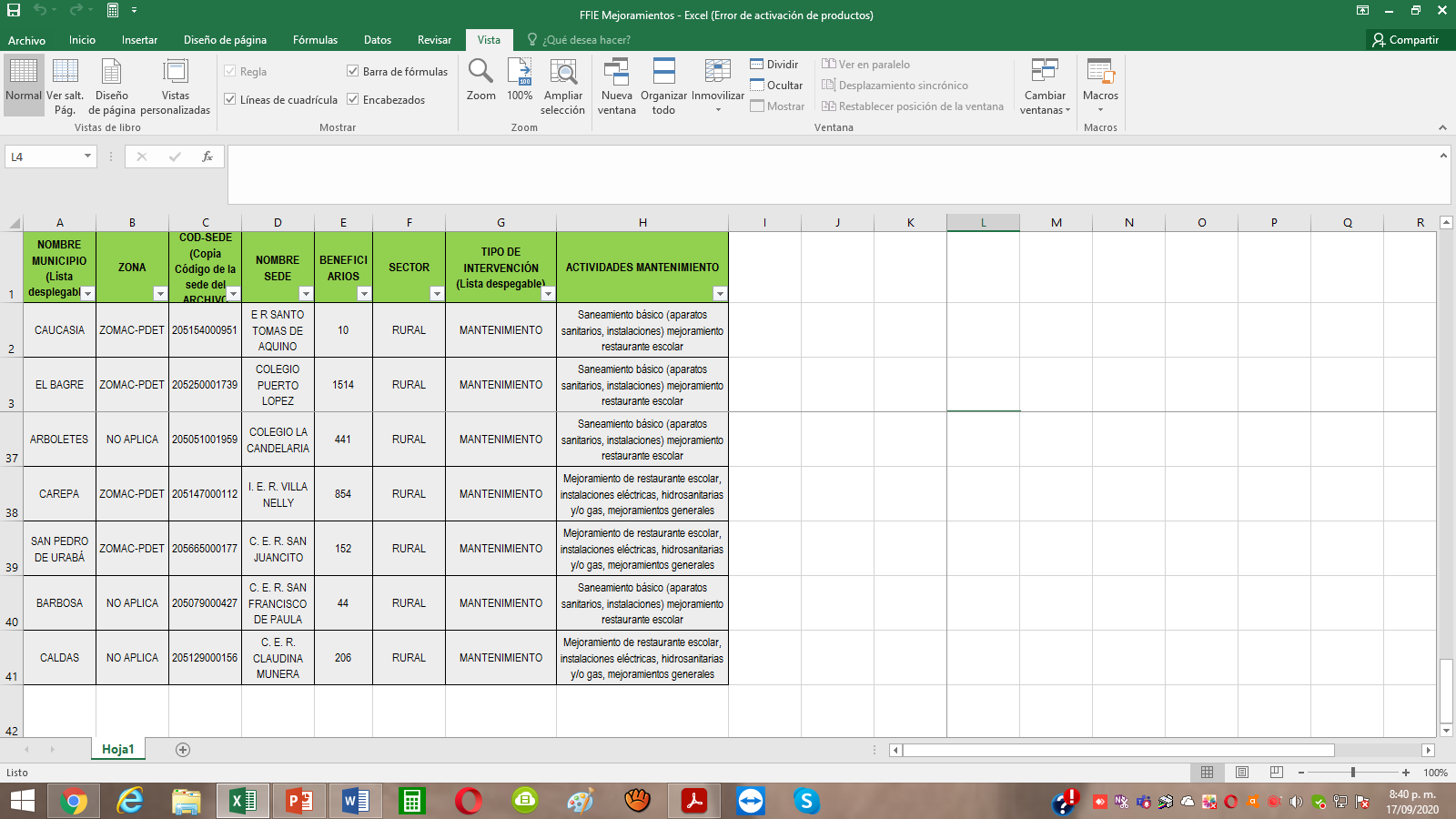 Cordial y atento saludo,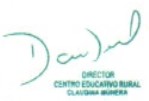 DAVIDANIEL RESTREPO VELÁSQUEZ70042918DirectorCENTRO EDUCATIVO RURAL CLAUDINA MÚNERA3225268240